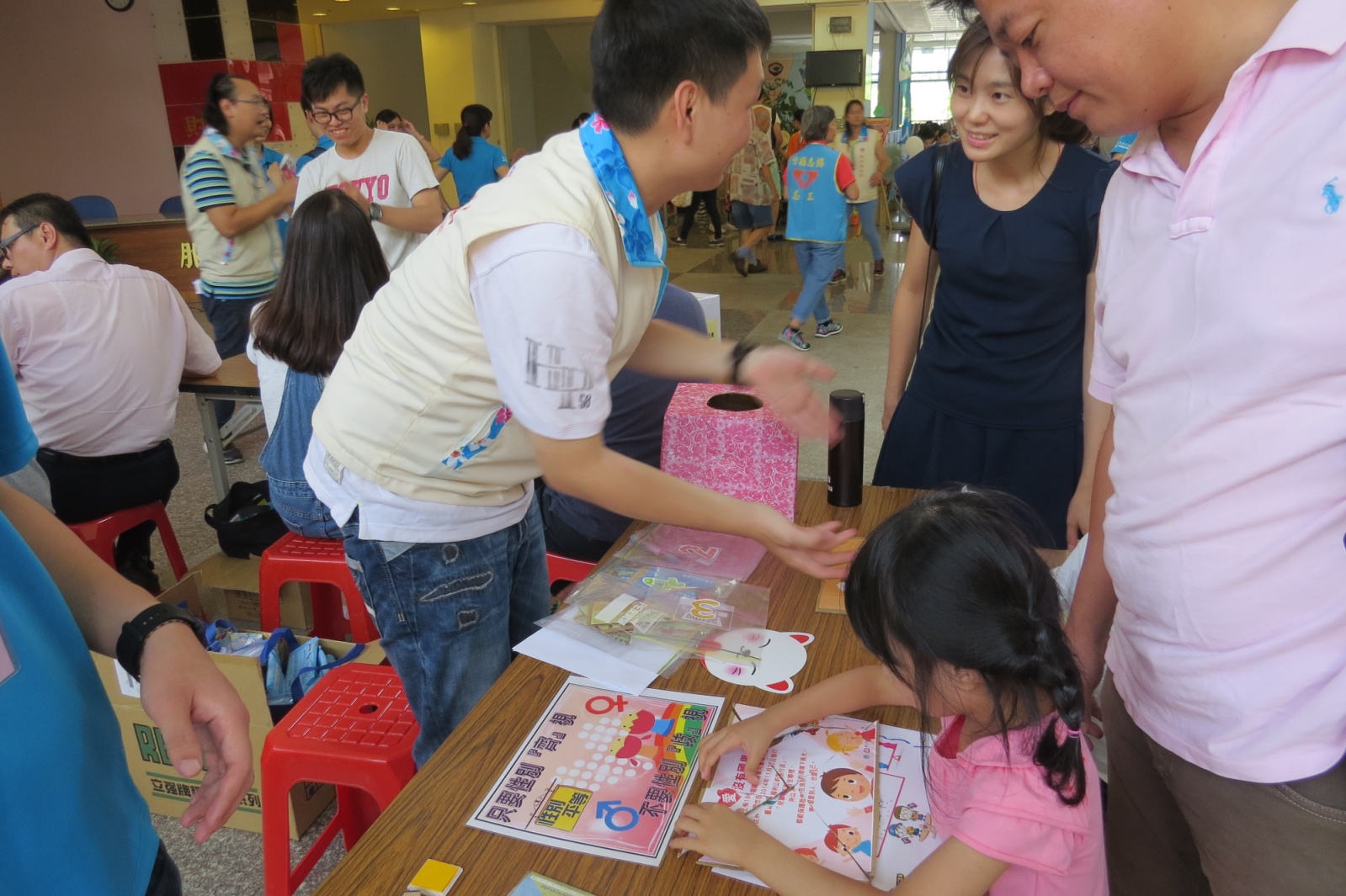 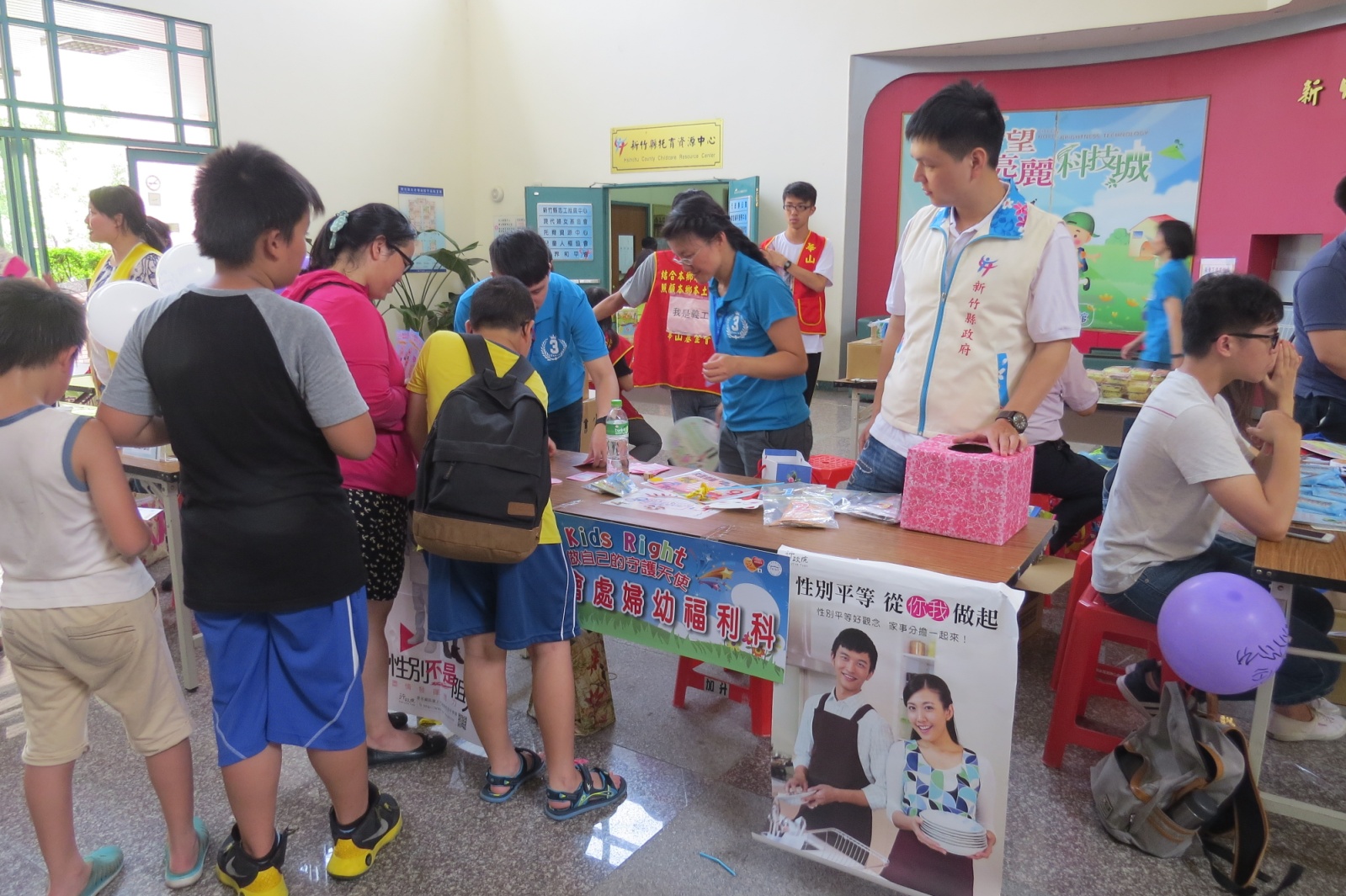 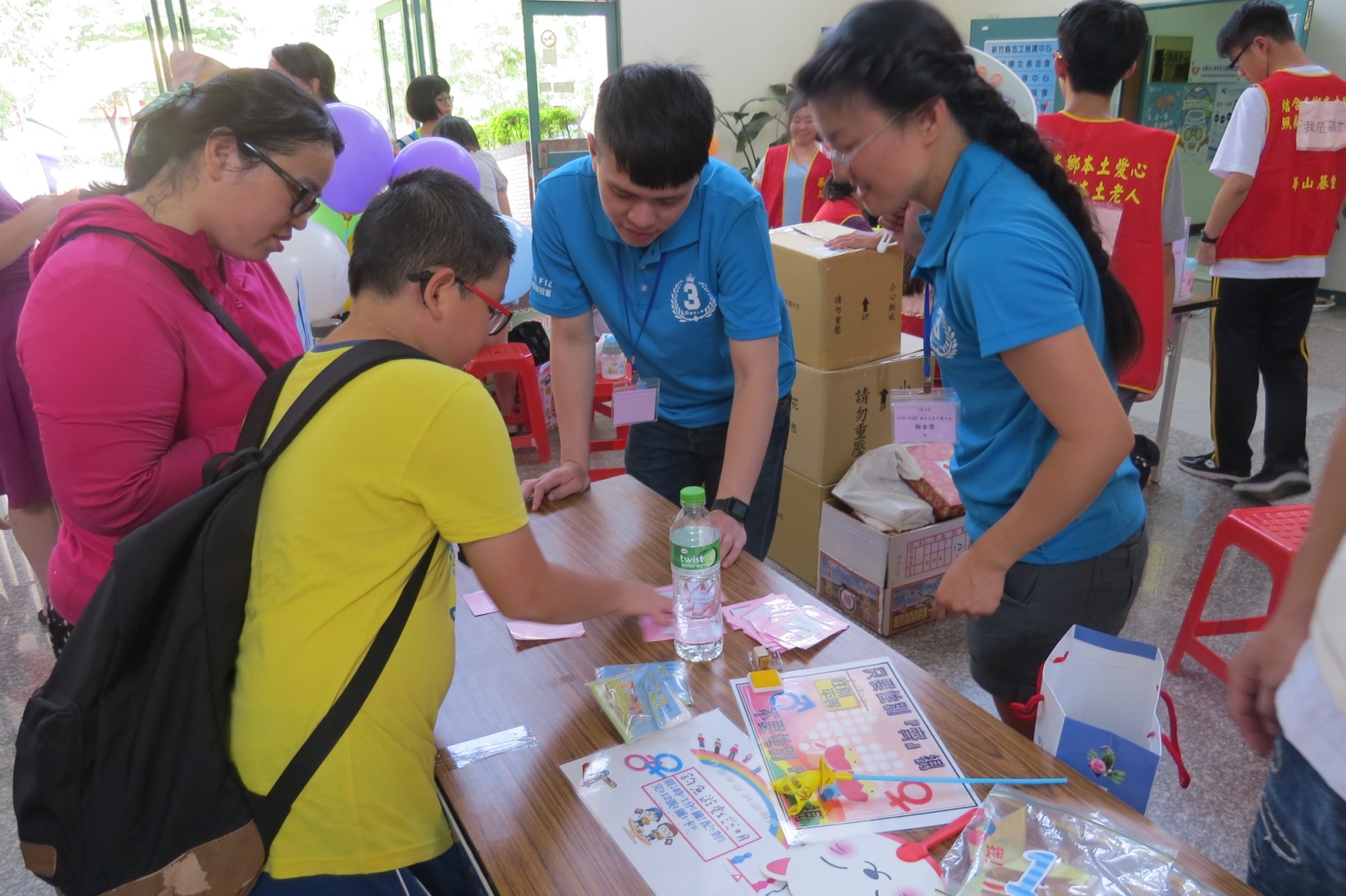 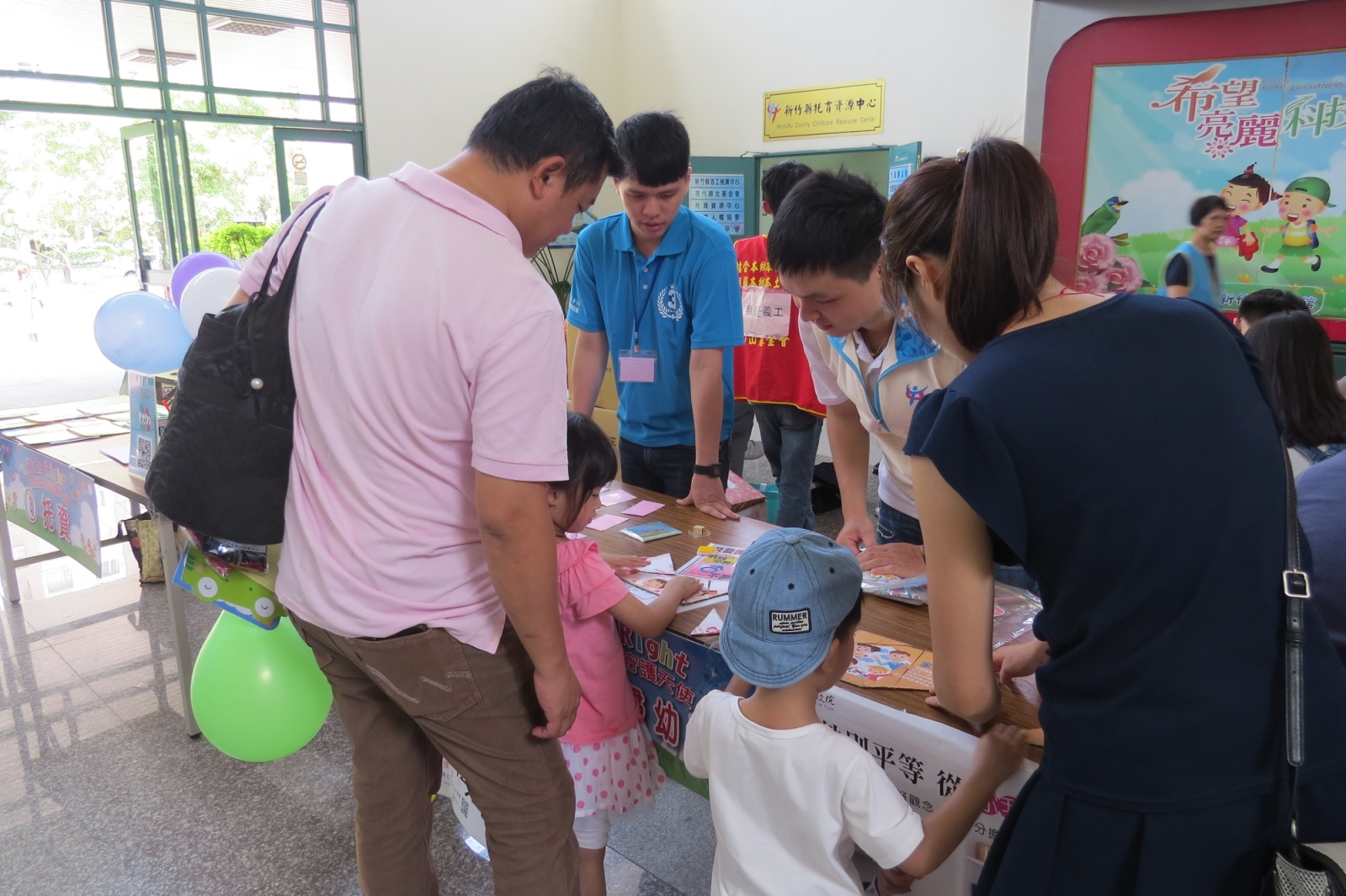 活動名稱KIDS RIGHT做自己的守護天使暨宣導活動年度106年日期106-08-13～106-08-13課程類別性別基礎概念或性別平等意識培力主辦單位新竹縣政府社會處活動簡介新竹縣政府於106年8月13日9時至12時辦理「KIDS RIGHT做自己的守護天使暨宣導活動」，並於活動中辦理性別觀念互動小遊戲，藉由遊戲方式讓參與學生及家長認識性別平等觀念規劃人數或參加人數341人(女性186人；男性155人)